RegeringenJustitiedepartementetMed överlämnande av konstitutionsutskottets betänkande 2014/15:KU15 Offentlighet, sekretess och integritet får jag anmäla att riksdagen denna dag bifallit utskottets förslag till riksdagsbeslut.Stockholm den 22 april 2015Riksdagsskrivelse2014/15:173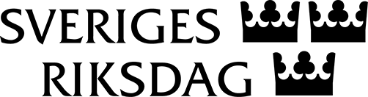 Björn SöderClaes Mårtensson